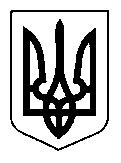 УКРАЇНАЩАСЛИВЦЕВСЬКА  СІЛЬСЬКА  РАДАГЕНІЧЕСЬКОГО  РАЙОНУ  ХЕРСОНСЬКОЇ ОБЛАСТІРІШЕННЯСХХХІV  СЕСІЇ   VІІ СКЛИКАННЯвід _ 26.11.2020 р._ №_ 2759_ Про внесення змін до рішень сесійЩасливцевської сільської ради № 2161 від 20.03.2020 р. та № 2458 від 18.08.2020 р.«Про  збільшення статутного капіталу КП «МАКС-ІНВЕСТ»  Щасливцевської  сільської  ради»Розглянувши  заяву  директора   комунального   підприємства                    «МАКС-ІНВЕСТ» Щасливцевської  сільської  ради   О. В. Сальнікова про дозвіл на використання  залишків коштів після завершення  об’єктів  будівництва групи тимчасових споруд для провадження підприємницької діяльності під розміщення громадської вбиральні по вул. Гагаріна, 16-Д,  керуючись статтею 26 Закону України «Про місцеве самоврядування в Україні», сесія  сільської  радиВИРІШИЛА:Внести зміни  до рішень  сесій  Щасливцевської сільської ради № 2161 від 20.03.2020 р. та № 2458 від 18.08.2020 р.  «Про  збільшення статутного капіталу КП «МАКС-ІНВЕСТ» Щасливцевської  сільської  ради, а саме:Надати дозвіл перерозподілити залишок коштів:на оплату додаткових витрат з капітального ремонту території Щасливцевської сільської  ради  по  вул. Гагаріна,  ***  у  сумі           *** гривень; на  оплату  придбання обладнання і предметів довгострокового користування у сумі 19865 гривень.Контроль  за  виконанням  покласти  на  постійну  депутатську  комісію  з питань  бюджету,  управління  комунальною  власністю.Сільський голова                                                           В. ПЛОХУШКО